CANDY
EPILOGUE ONE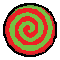 1最恰当的选择当然是糖，John心想，他若有所思地咀嚼起一颗草莓薄荷波板糖来。糖果在他的牙齿间崩碎，不可思议的味道迸发，其浓度超出了人类词汇能够描绘的范畴。碎裂的糖渣迅速地溶化了，让人感觉它们仿佛是由无实体的原料制成，然而甜的发腻的余味却久久不肯散去。在与那场动漫画风的噩梦拉开距离之后，缠绕他一整天的听天由命的状态开始显得有些……过分夸张了。甚至让他尴尬！在如此美丽的日子里，一个人怎么能把时光浪费在虚无主义的空想中呢？JOHN: 你猜怎么着？ROXY: ……JOHN: 也许我还是想留下来。ROXY: ……当真？JOHN: 嗯。在我终于有时间来思考这件事了之后，我在想，打败lord english真的有那么重要吗？JOHN: 我是说，我知道rose认为那非常重要。JOHN: 不然正典世界就会……‘散佚’，如果我不回去完成它的话。无论这个词到底意味着什么。JOHN: 可如果我回溯时间，不也很可能会搞砸同样大的一堆麻烦吗？JOHN: 像是逆着时间前行啊、返回正典世界啊之类的……JOHN: 为了某个模糊的我不认为我能够理解的目的去打这么大的一场仗……JOHN: 这一切都太……太沉重了？JOHN: 但我突然就不再感到沉重了。我甚至有种完全相反的情绪。JOHN: 我觉得，也许我可以压根就不管它？JOHN: 我不是说我要破坏它，只是……JOHN: 哈，我已经来到这里了。我有了我自己的生活，有了你们这些朋友，然后……JOHN: 我觉得我只想留在地球上，忘记曾听过的一切有关lord english的事，单纯地……放松自己？JOHN: 这样是不是太自私了？？JOHN: 我不知道，但这一切责任对于一个人的肩膀而言实在是太重了。JOHN: 所以，也许我可以不把所有人的存在性命运都背在自己的肩上，而是……JOHN: 留下来，试着享受生活？John不得不承认，他给出的理由听起来实在不怎么讨人喜欢。当他回想自己都说了些什么时，这些像头脑空空的扯淡一样的发言给予了他一记重击。但是，话说回来，他的确说了实话，现在他的脑袋就是感觉轻松多了。也许他其实根本不在乎自己找的借口有多烂？也许他其实根本不在乎那些高尚的利害关系和Rose在对话中提到的存在性力场。也许他其实真的不在乎很多事情，除了眼前的伙伴和此时此刻吹过公园的清风。这样一想，他感到一切都变得虚幻了；而且浅薄；面对伙伴时的多愁善感让他变得迟钝。可是，如果他的真实想法就是做出一个虚幻、浅薄、被多愁善感蒙蔽视野的决定呢？CALLIOPE: 你确定你想好了吗，john？他抬头仰望树梢，阳光透过交错的枝叶轻盈闪烁。天空自古以来都是如此湛蓝吗？一片树叶懒洋洋地打着旋飘落，落在他的额头。John将它摘下，端详着它的叶脉。叶脉的每一处分叉都是它做出的一次‘选择’，他心想。叶脉要选择自己的生长方向。这一定是看待叶片的方法之一，既然他已经打算花费精力仔细观察它们。同样，他强烈而清晰地意识到，这片树叶做出的选择对任何人而言都不会有哪怕一星半点的意义。树不在乎，世界也不在乎，甚至树叶本身都不会在乎。John夸张而不屑地将这片翠绿的比喻体丢了出去，他的信念瞬间变得坚定了起来。JOHN: 是啊。而且，我觉得我这辈子都没有感到这么坚定过。Roxy瞬间褪下了隐忍的面色，发出了一声欢喜的……尖叫？不，这是性别歧视者才会使用的词汇。但她毫无疑问发出了一声典型的女孩尖叫，John没有料到这种展开。她毫无预兆地扑进了他的怀中。ROXY: 我的天啊johnROXY: 这真是……ROXY: 妙极了！ROXY: 我真的超兴奋！！！:D她埋头紧贴着他的颈窝，然后……她哭了起来。啊？她绝对在小声啜泣，而他也在皮肤上感到了水迹。John不自觉地看了Calliope一眼，抬手拥抱了Roxy。有那么一会儿，他被吓了一跳，但Callie只是静静地看着他，头骨上挂着灿烂而真诚的微笑。好吧，好吧，那么这不是什么奇怪的事情，哪怕他正在她面前与也许可以被称为她的女友的女孩进行过分私密的身体接触。这一切都只是因为Roxy和他疏远了太久，乃至于John已经无法分辨合适的边界应该被划在哪里了。他微笑起来，像她一样用力地反手拥抱了她。也许这份友谊根本没有像他顾虑的那样变质。也许自始至终，伙伴们就一直是他的家人，大家都在等待着他接起电话，走出自己的世界拥抱他们。Roxy从拥抱中脱出，激动地拍起了手。ROXY: 这真是超他妈的棒CALLIOPE: 没错。john，我认为你做出了非常好的选择！CALLIOPE: 我已经感到了，这些年一直在我们头顶悬停着的含糊其辞的氛围在消退！JOHN: 含糊其辞？CALLIOPE: 啊，对不起！CALLIOPE: 我想说的是，我也觉得我们都费了很大劲才从我们在原来的宇宙里经历过的东西中走出来。CALLIOPE: 现在我们终于可以把那些丑恶的东西抛在脑后啦。CALLIOPE: 啊，john，这真是太棒了！我可是给你做了个超赞的规划呢！JOHN: 呃……JOHN: 规划？ROXY: 别再问这么多啦你个呆瓜ROXY: 它真的超赞的CALLIOPE: 而且不仅仅是超赞而已。CALLIOPE: 但首先，你必须用你的回溯能力再去做最后一件事情。有个人需要你的帮助。CALLIOPE: 一个【只有】你能帮得了的人。Calliope凑近了你。阳光的角度令她的的脸沉入阴影。她棱角分明的骨架脸蛋让那些阴影呈现出黑色。一时间，她的嗓音听起来就像风在狭窄的深谷中呼啸。CALLIOPE: 你必须将诗人从他的囚笼中解放。JOHN: ？？？他没听错吧？他甚至不敢想象她可能想要表达的内容……CALLIOPE: 就是gamzee。Calliope双手合十，她把脸缩了回去，灿烂地微笑着。她的声音又变回了之前糖果般的柔美。CALLIOPE: 请把可怜的gamzee从冰箱里放出来吧，john。CALLIOPE: 是时候让他解脱了。u_uJOHN: GAMZEE……可怜的？？CALLIOPE: 他现在一定已经牢牢地记住了教训。CALLIOPE: 既然我们要在自己的故事中翻开新的一页，那么我们就应该把所有人的过去都一笔勾销。CALLIOPE: gamzee必须立即开始他的救赎之旅。他受的苦已经够多的了！JOHN: ……JOHN: 真的够吗？CALLIOPE: 哦亲爱的，当然。千真万确。JOHN: 你确定？CALLIOPE: 当然！John撇了Roxy一眼，希望得到她的支持。她亲切地朝他笑了笑，显然对这个话题毫无意见。好的。那就这样吧。想到接下来的任务，他情不自禁地做了个呕吐的表情，但接着就耸了耸肩。为什么不听她的呢？他的心的确感到轻松了许多，不是吗？如果现在正是摆脱他根深蒂固的优柔与愁绪的好时机，那么它完全也可以是给予一个受苦已久的小丑自由与解放的好时机。如果救赎时代就要来临，那就让它来吧。他下定了决心。开启新时代的将不再是一声枪响，而是一声叭噗。> ==> 